2018.október3.Ezen a foglalkozáson a környezet komplexitásával ismerkedtek meg a szakkörösök. A környezeti rendszerek szoros kapcsolatban vannak egymással. Megvizsgálták a víz körforgását, a víz tulajdonságait, a levegőben zajló időjárási jelenségeket, a levegő és a víz kapcsolatát és a talaj tulajdonságait. 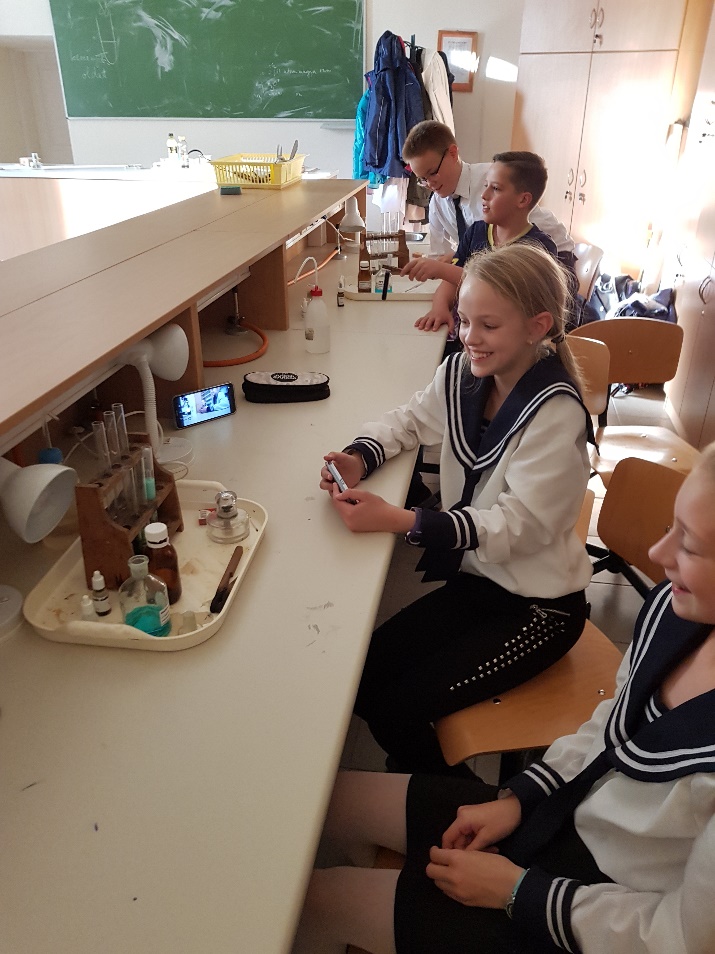 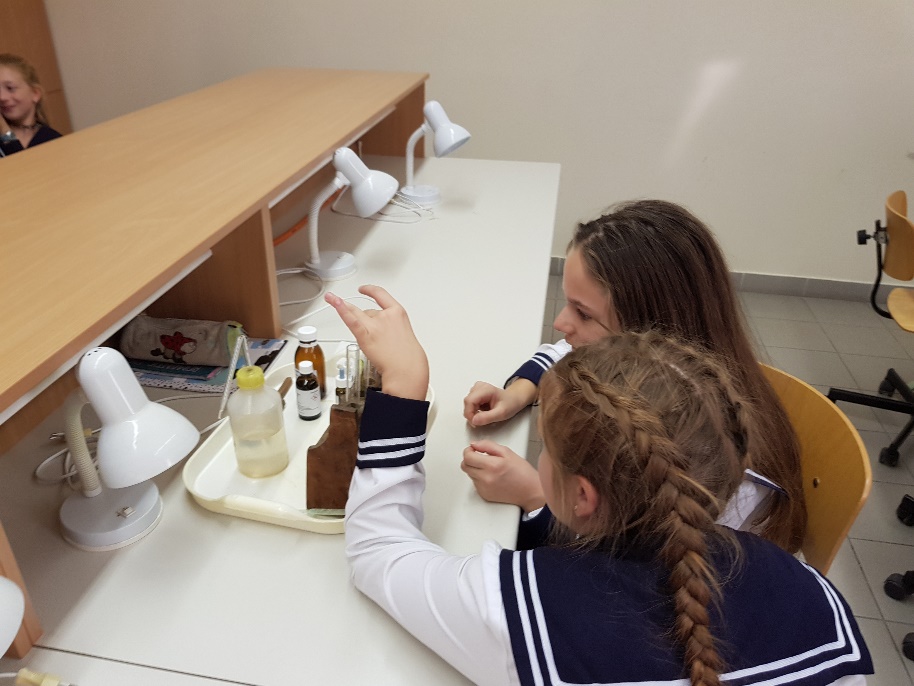 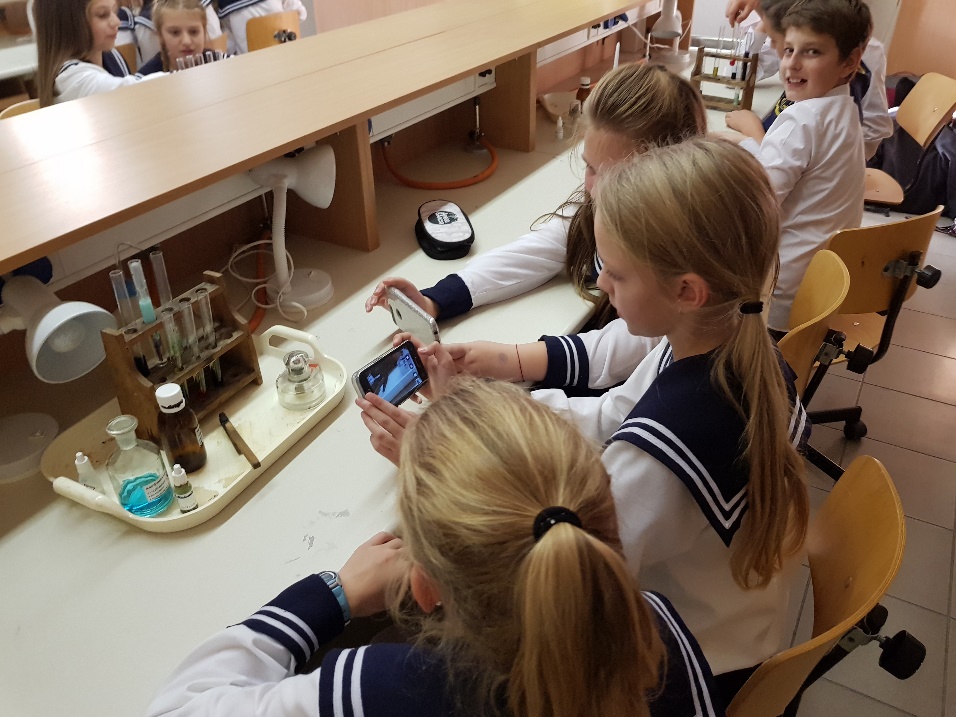 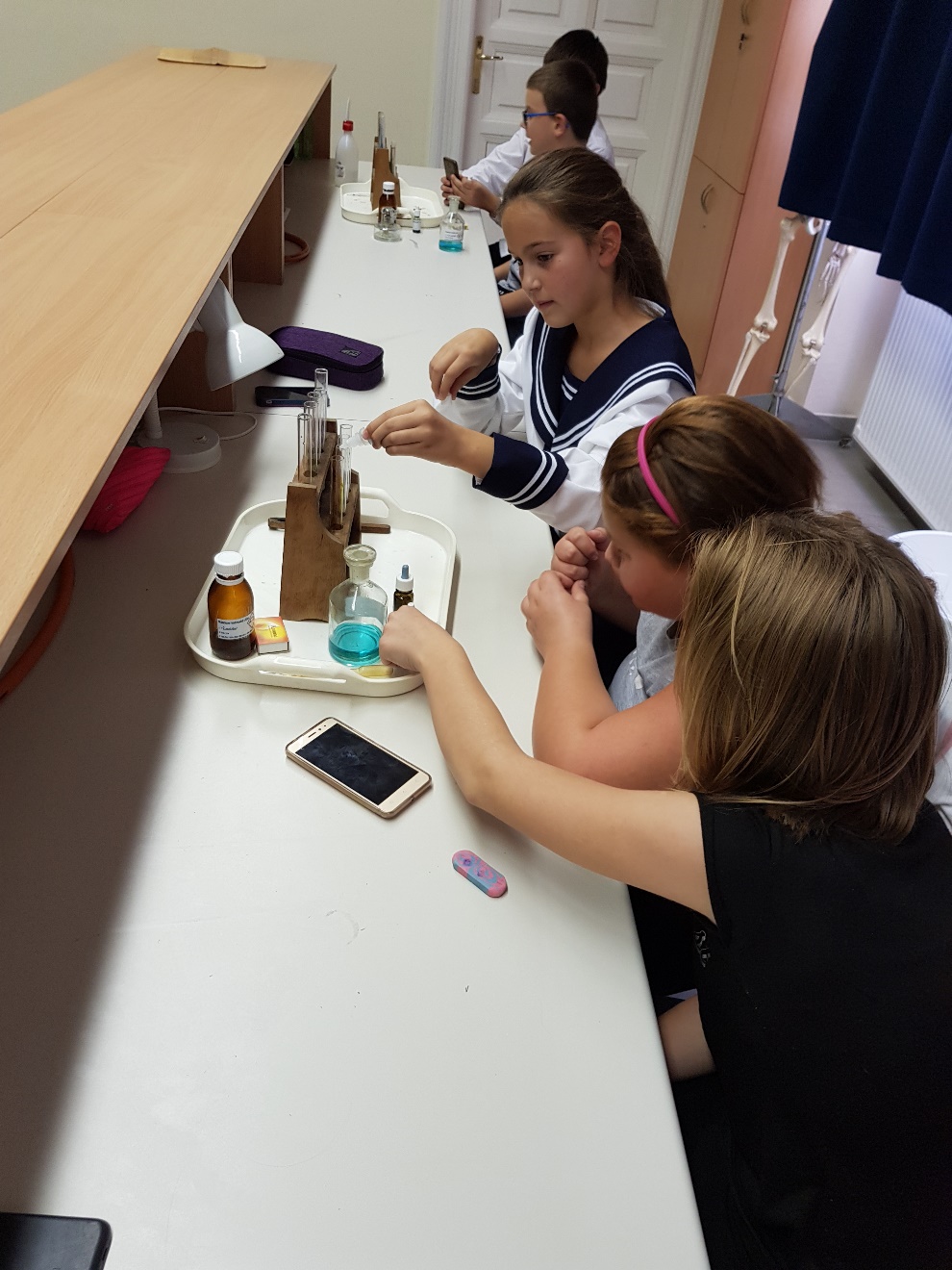 